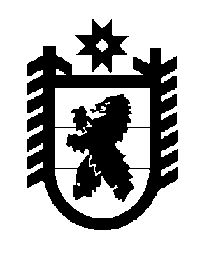 Российская Федерация Республика Карелия    ПРАВИТЕЛЬСТВО РЕСПУБЛИКИ КАРЕЛИЯПОСТАНОВЛЕНИЕот  26 декабря 2016 года № 458-Пг. Петрозаводск Об утверждении перечня должностных лиц  Государственного комитета Республики Карелия по обеспечению жизнедеятельности и безопасности населения, осуществляющих региональный государственный надзор в области защиты населения                          и территорий от чрезвычайных ситуаций регионального, межмуниципального и муниципального характера на территории Республики Карелия 	В соответствии с Федеральным законом от 21 декабря  1994 года № 68-ФЗ «О защите населения и территорий от чрезвычайных ситуаций природного и техногенного характера», частью 1 статьи 5 Федерального закона                          от 26 декабря 2008 года № 294-ФЗ «О защите прав юридических лиц и индивидуальных предпринимателей при осуществлении государственного контроля (надзора) и муниципального контроля», пунктом 7 Порядка организации и осуществления регионального государственного надзора в области защиты населения и территорий от чрезвычайных ситуаций региональ-ного, межмуниципального и муниципального характера на территории Республики Карелия, утвержденного постановлением Правительства Республики Карелия от 10 октября 2016 года № 373-П, Положением о Государственном комитете Республики Карелия по обеспечению жизнедеятель-ности и безопасности населения, утвержденным постановлением Правительства Республики Карелия от 19 октября 2010 года № 222-П, Правительство Республики Карелия  п о с т а н о в л я е т:          Утвердить прилагаемый перечень должностных лиц Государственного комитета Республики Карелия по обеспечению жизнедеятельности и безопасности населения, осуществляющих региональный  государственный надзор в области защиты населения и территорий от чрезвычайных ситуаций регионального, межмуниципального и муниципального характера на территории Республики Карелия.            Глава Республики Карелия                                                                  А.П. Худилайнен    ПЕРЕЧЕНЬдолжностных лиц Государственного комитета Республики Карелия по обеспечению жизнедеятельности и безопасности населения, осуществляющих региональный государственный надзор в области защиты населения и территорий от чрезвычайных ситуаций регионального, межмуниципального и муниципального характера на территории Республики Карелия Председатель Первый заместитель Председателя Заместитель Председателя Начальник отдела организации защиты населения и территорий от чрезвычайных ситуаций Главный и ведущие специалисты отдела организации защиты населения и территорий от чрезвычайных ситуаций___________Утвержден постановлением Правительства Республики Карелия от 26 декабря 2016 года № 458-П